ΘΕΜΑ:   «Μήνυμα για τη γιορτή της 28ης Οκτωβρίου»Πέρασαν 78 χρόνια μετά τη γνωστή στιχομυθία του Ιωάννη Μεταξά και του Ιταλού πρέσβη, εκείνες τις πρώτες ώρες της 28ης Οκτωβρίου του '40 με το μήνυμα της άρνησης, της μη υποταγής  να παραμένει αρκετά επίκαιρο αλλά πιο δύσκολο από ποτέ να υποστηριχτεί. Πριν από 77 χρόνια οι Έλληνες, με ελάχιστα εφόδια και εξοπλισμό, μέσα σε εξαιρετικά αντίξοες πολιτικές, οικονομικές και καιρικές συνθήκες, ύψωσαν το ανάστημά τους και αντιστάθηκαν στις σιδερόφρακτες ορδές των φασιστών κατακτητών.Σήμερα στεκόμαστε περήφανοι απέναντι στην ιστορία μας και καλούμαστε να αξιοποιήσουμε τα διδάγματα και τις παρακαταθήκες του παρελθόντος, να σφυρηλατήσουμε την εθνική ενότητα και την ομοψυχία του ελληνικού λαού. Να αναδείξουμε και πάλι τη συλλογικότητα, την αλληλεγγύη, την ανιδιοτέλεια και τη φιλοπατρία σε θεμελιακές αξίες της κοινωνίας μας. Σε μια περίοδο γενικευμένης κρίσης την οποία βιώνουμε όλοι, καθώς υποβαθμίζει ολοένα και περισσότερο το βιοτικό επίπεδο των εργαζομένων και ιδιαίτερα των οικονομικά ασθενέστερων, έχουμε χρέος να αγωνιστούμε ακόμη πιο αποφασιστικά. Οι απειλές είναι σήμερα περισσότερο δυσδιάκριτες από τότε. Ο αγώνας μας  πρέπει να είναι αγώνας ενάντια στην ηθική κατάπτωση και την έκπτωση των αξιών, ενάντια στην ιδιοτέλεια και την αναξιοκρατία, που υπονομεύουν κάθε ευοίωνη προοπτική.Καλούμαστε να πούμε τα μεγάλα ΟΧΙ στην ευτέλεια της ζωής μας, στην αποικιοποίηση του τόπου μας και στην υποταγή των οικονομικών συμφερόντων. Το ΟΧΙ του 1940 ας γίνει οδηγός μας, να ανάψει ξανά η φλόγα μέσα μας για την ελευθερία και την εθνική μας κυριαρχία.Τιμή και δόξα στους πεσόντες και αγωνιστές ήρωες του έπους του ’40!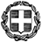 Ο Περιφερειακός Διευθυντής ΕκπαίδευσηςΚεντρικής ΜακεδονίαςΠαναγιώτης Ζ. Ανανιάδης